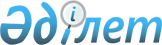 О внесении изменений и дополнений в приказ исполняющего обязанности Министра по инвестициям и развитию Республики Казахстан от 27 декабря 2017 года № 900 "Об утверждении положений Республиканского государственного учреждения "Комитет технического регулирования и метрологии Министерства по инвестициям и развитию Республики Казахстан" и его территориальных подразделениях"
					
			Утративший силу
			
			
		
					Приказ и.о. Министра по инвестициям и развитию Республики Казахстан от 31 июля 2018 года № 547. Утратил силу приказом Министра индустрии и инфраструктурного развития Республики Казахстан от 11 февраля 2019 года № 69.
      Сноска. Утратил силу приказом Министра индустрии и инфраструктурного развития РК от 11.02.2019 № 69.
      В соответствии с пунктом 2 статьи 50 Закона Республики Казахстан "О правовых актах" ПРИКАЗЫВАЮ:
      1. Внести в приказ исполняющего обязанности Министра по инвестициям и развитию Республики Казахстан от 27 декабря 2017 года № 900 "Об утверждении положений Республиканского государственного учреждения "Комитет технического регулирования и метрологии Министерства по инвестициям и развитию Республики Казахстан" и его территориальных подразделениях" следующие изменения и дополнения:
      в пункте 1:
      подпункт 14) изложить в следующей редакции:
      "14) Положение Республиканского государственного учреждения "Департамент Комитета технического регулирования и метрологии Министерства по инвестициям и развитию Республики Казахстан по Туркестанской области" согласно приложению 14 к настоящему приказу;";
      дополнить подпунктом 18) следующего содержания:
      "18) Положение Республиканского государственного учреждения "Департамент Комитета технического регулирования и метрологии Министерства по инвестициям и развитию Республики Казахстан по городу Шымкент" согласно приложению 18 к настоящему приказу.";
      в Положении Республиканского государственного учреждения "Комитет технического регулирования и метрологии Министерства по инвестициям и развитию Республики Казахстан", утвержденным указанным приказом:
      пункт 15 дополнить подпунктом 53) следующего содержания:
      "53) ведение реестра саморегулируемых организаций в соответствующей сфере (отрасли).";
      приложение к положению Республиканского государственного учреждения "Комитет технического регулирования и метрологии Министерства по инвестициям и развитию Республики Казахстан" изложить в новой редакции согласно приложению 1 к настоящему приказу;
      в Положении Республиканского государственного учреждения "Департамент Комитета технического регулирования и метрологии Министерства по инвестициям и развитию Республики Казахстан по городу Астане", утвержденного указанным приказом:
      пункт 8 изложить в следующей редакции:
      "8. Местонахождение Департамента: 010000, Республика Казахстан, город Астана район Есиль, улица Мәңгілік ел 11, здание "Эталонный центр".";
      в Положении Республиканского государственного учреждения "Департамент Комитета технического регулирования и метрологии Министерства по инвестициям и развитию Республики Казахстан по Актюбинской области", утвержденного указанным приказом:
      пункт 8 изложить в следующей редакции:
      "8. Местонахождение Департамента: 030007, город Актобе, улица Киселева, дом 1 "Б".";
      в Положении Республиканского государственного учреждения "Департамент Комитета технического регулирования и метрологии Министерства по инвестициям и развитию Республики Казахстан по Алматинской области", утвержденного указанным приказом:
      пункт 8 изложить в следующей редакции:
      "8. Местонахождение Департамента: 040008, город Талдыкорган, улица Абая, 295.";
      в Положении Республиканского государственного учреждения "Департамент Комитета технического регулирования и метрологии Министерства по инвестициям и развитию Республики Казахстан по Западно - Казахстанской области":
      пункт 8 изложить в следующей редакции:
      "8. Местонахождение Департамента: 090006, город Уральск, улица Х. Чурина, дом 116.";
      в Положении государственного учреждения "Департамент Комитета технического регулирования и метрологии Министерства по инвестициям и развитию Республики Казахстан по Жамбылской области", утвержденного указанным приказом:
      пункт 8 изложить в следующей редакции:
      "8. Местонахождение Департамента: 080000, город Тараз, улица Айтиева, 27.";
      в Положении Республиканского государственного учреждения "Департамент Комитета технического регулирования и метрологии Министерства по инвестициям и развитию Республики Казахстан по Костанайской области", утвержденного указанным приказом:
      пункт 8 изложить в следующей редакции:
      "8. Местонахождение Департамента: 110000, город Костанай, 110000, город Костанай, улица Гоголя, 75.";
      в Положении Республиканского государственного учреждения "Департамент Комитета технического регулирования и метрологии Министерства по инвестициям и развитию Республики Казахстан по Кызылординской области", утвержденного указанным приказом:
      пункт 8 изложить в следующей редакции:
      "8. Местонахождение Департамента: 120008, город Кызылорда, улица Желтоксан, 160.";
      в Положении Республиканского государственного учреждения "Департамент Комитета технического регулирования и метрологии Министерства по инвестициям и развитию Республики Казахстан по Южно-Казахстанской области", утвержденного указанным приказом:
      Наименование Положения Республиканского государственного учреждения "Департамент Комитета технического регулирования и метрологии Министерства по инвестициям и развитию Республики Казахстан по Южно-Казахстанской области" изложить в следующей редакции:
      "Положение Республиканского государственного учреждения "Департамент Комитета технического регулирования и метрологии Министерства по инвестициям и развитию Республики Казахстан по Туркестанской области";
      пункт 1 изложить в следующей редакции:
      "1. Республиканское государственное учреждение "Департамент Комитета технического регулирования и метрологии Министерства по инвестициям и развитию Республики Казахстан Туркестанской области"(далее – Департамент), является территориальным подразделением Республиканского государственного учреждения "Комитет технического регулирования и метрологии Министерства по инвестициям и развитию Республики Казахстан" (далее - Комитет), осуществляющим контроль в сферах технического регулирования и обеспечения единства измерений, законодательства Республики Казахстан об аккредитации в области оценки соответствия и в сфере реализации ювелирных и других изделий из драгоценных металлов и драгоценных камней по Туркестанской области.";
      пункт 7 изложить в следующей редакции:
      "7. Полное наименование Департамента:
      на государственном языке – "Қазақстан Республикасының Инвестициялар және даму министрлігі Техникалық реттеу және метрология комитетінің Түркістан облысы бойынша департаменті" республикалық мемлекеттік мекемесі;
      на русском языке – Республиканское государственное учреждение "Департамент Комитета технического регулирования и метрологии Министерства по инвестициям и развитию Республики Казахстан по Туркестанской области".";
      пункт 8 изложить в следующей редакции:
      "8. Местонахождение Департамента: 161200, город Туркестан.";
      в Положении Республиканского государственного учреждения "Департамент Комитета технического регулирования и метрологии Министерства по инвестициям и развитию Республики Казахстан по Павлодарской области", утвержденного указанным приказом:
      пункт 8 изложить в следующей редакции:
      "8. Местонахождение Департамента: 140000, город Павлодар, улица Академика Сатпаева, 136.";
      в Положении Республиканского государственного учреждения "Департамент Комитета технического регулирования и метрологии Министерства по инвестициям и развитию Республики Казахстан по Северо – Казахстанской области", утвержденного указанным приказом пункт 8 изложить в следующей редакции:
      "8. Местонахождение Департамента: 150000, город Петропавловск, улица Ульянова, 56.";
      Положение Республиканского государственного учреждения "Департамент Комитета технического регулирования и метрологии Министерства по инвестициям и развитию Республики Казахстан по городу Шымкент" изложить в редакции согласно приложению 2 к настоящему приказу.
      2. Комитету технического регулирования и метрологии Министерства по инвестициям и развитию Республики Казахстан обеспечить:
      1) в течение десяти календарных дней со дня утверждения настоящего приказа направление его копии на бумажном носителе и в электронной форме на казахском и русском языках в Республиканское государственное предприятие на праве хозяйственного ведения "Республиканский центр правовой информации" для официального опубликования и включения в Эталонный контрольный банк нормативных правовых актов Республики Казахстан;
      2) размещение настоящего приказа на интернет-ресурсе Министерства по инвестициям и развитию Республики Казахстан;
      3) в течение десяти рабочих дней после утверждения настоящего приказа представление в Юридический департамент Министерства по инвестициям и развитию Республики Казахстан сведений об исполнении мероприятий, предусмотренных подпунктами 1) и 2) настоящего пункта.
      3. Контроль за исполнением настоящего приказа возложить на курирующего вице-министра по инвестициям и развитию Республики Казахстан.
      4. Настоящий приказ вводится в действие по истечении десяти календарных дней после дня его первого официального опубликования. Перечень территориальных подразделений Республиканского государственного учреждения "Комитет технического регулирования и метрологии Министерства по инвестициям и развитию Республики Казахстан"
      1. Республиканское государственное учреждение "Департамент Комитета технического регулирования и метрологии Министерства по инвестициям и развитию Республики Казахстан по городу Астане".
      2. Республиканское государственное учреждение "Департамент Комитета технического регулирования и метрологии Министерства по инвестициям и развитию Республики Казахстан по городу Алматы".
      3. Республиканское государственное учреждение "Департамент Комитета технического регулирования и метрологии Министерства по инвестициям и развитию Республики Казахстан по Акмолинской области".
      4. Республиканское государственное учреждение "Департамент Комитета технического регулирования и метрологии Министерства по инвестициям и развитию Республики Казахстан по Актюбинской области".
      5. Республиканское государственное учреждение "Департамент Комитета технического регулирования и метрологии Министерства по инвестициям и развитию Республики Казахстан по Алматинской области".
      6. Республиканское государственное учреждение "Департамент Комитета технического регулирования и метрологии Министерства по инвестициям и развитию Республики Казахстан по Атырауской области".
      7. Республиканское государственное учреждение "Департамент Комитета технического регулирования и метрологии Министерства по инвестициям и развитию Республики Казахстан по Западно-Казахстанской области".
      8. Республиканское государственное учреждение "Департамент Комитета технического регулирования и метрологии Министерства по инвестициям и развитию Республики Казахстан по Жамбылской области".
      9. Республиканское государственное учреждение "Департамент Комитета технического регулирования и метрологии Министерства по инвестициям и развитию Республики Казахстан по Карагандинской области".
      10. Республиканское государственное учреждение "Департамент Комитета технического регулирования и метрологии Министерства по инвестициям и развитию Республики Казахстан по Костанайской области".
      11. Республиканское государственное учреждение "Департамент Комитета технического регулирования и метрологии Министерства по инвестициям и развитию Республики Казахстан по Кызылординской области".
      12. Республиканское государственное учреждение "Департамент Комитета технического регулирования и метрологии Министерства по инвестициям и развитию Республики Казахстан по Мангистауской области".
      13. Республиканское государственное учреждение "Департамент Комитета технического регулирования и метрологии Министерства по инвестициям и развитию Республики Казахстан по Туркестанской области".
      14. Республиканское государственное учреждение "Департамент Комитета технического регулирования и метрологии Министерства по инвестициям и развитию Республики Казахстан по Павлодарской области".
      15. Республиканское государственное учреждение "Департамент Комитета технического регулирования и метрологии Министерства по инвестициям и развитию Республики Казахстан по Северо-Казахстанской области".
      16. Республиканское государственное учреждение "Департамент Комитета технического регулирования и метрологии Министерства по инвестициям и развитию Республики Казахстан по Восточно-Казахстанской области".
      17. Республиканское государственное учреждение "Департамент Комитета технического регулирования и метрологии Министерства по инвестициям и развитию Республики Казахстан по городу Шымкент". Положение Республиканского государственного учреждения "Департамент Комитета технического регулирования и метрологии Министерства по инвестициям и развитию Республики Казахстан по городу Шымкент" 1. Общие положения
      1. Республиканское государственное учреждение "Департамент Комитета технического регулирования и метрологии Министерства по инвестициям и развитию Республики Казахстан по городу Шымкент" (далее – Департамент), является территориальным подразделением Республиканского государственного учреждения "Комитет технического регулирования и метрологии Министерства по инвестициям и развитию Республики Казахстан" (далее - Комитет), осуществляющим контроль в сферах технического регулирования и обеспечения единства измерений, законодательства Республики Казахстан об аккредитации в области оценки соответствия и в сфере реализации ювелирных и других изделий из драгоценных металлов и драгоценных камней по городу Шымкент.
      2. Департамент осуществляет свою деятельность в соответствии с Конституцией Республики Казахстан, законами Республики Казахстан, актами Президента и Правительства Республики Казахстан, иными нормативными правовыми актами, а также настоящим Положением.
      3. Департамент является юридическим лицом в организационно-правовой форме государственного учреждения, имеет печати и штампы со своим наименованием на государственном языке, бланки установленного образца, в соответствии с законодательством Республики Казахстан.
      4. Департамент вступает в гражданско-правовые отношения от собственного имени или от имени Комитета, если он уполномочен на это.
      5. Департамент по вопросам своей компетенции принимает решения, оформляемые приказами руководителя Департамента.
      6. Структура и штатная численность территориального органа утверждается ответственным секретарем Министерства по инвестициям и развитию Республики Казахстан по согласованию с Министром по инвестициям и развитию Республики Казахстан.
      7. Полное наименование Департамента:
      на государственном языке – ""Қазақстан Республикасының Инвестициялар және даму министрлігі Техникалық реттеу және метрология комитетінің Шымкент қаласы бойынша департаменті" республикалық мемлекеттік мекемесі;
      на русском языке – Республиканское государственное учреждение "Департамент Комитета технического регулирования и метрологии Министерства по инвестициям и развитию Республики Казахстан по городу Шымкент".
      8. Местонахождение Департамента: 160013, город Шымкент, улица Диваева, 148.
      9. Учредителем Департамента является государство в лице Правительства Республики Казахстан.
      10. Финансирование деятельности Департамента осуществляется за счет средств республиканского бюджета.
      11. Если Департаменту законодательными актами предоставлено право осуществлять приносящую доходы деятельность, то доходы, полученные от такой деятельности, направляются в доход государственного бюджета.
      12. Департаменту запрещается вступать в договорные отношения с субъектами предпринимательства на предмет выполнения обязанностей, являющихся функциями Департамента. 2. Основные задачи, функции, права и обязанности Департамента
      13. Задача: контроль в сфере технического регулирования, обеспечения единства измерений, законодательства Республики Казахстан об аккредитации в области оценки соответствия и в сфере реализации ювелирных и других изделий из драгоценных металлов и драгоценных камней.
      14. Функции Департамента:
      1) организация и проведение государственного метрологического контроля;
      2) осуществление государственного контроля в области технического регулирования, за исключением сферы безопасности пищевой продукции;
      3) осуществление контроля за соблюдением законодательства Республики Казахстан об аккредитации в области оценки соответствия;
      4) осуществление государственного контроля при ввозе на территорию Республики Казахстан из стран, не входящих в Евразийский экономический союз, и вывозе с территории Республики Казахстан в эти страны драгоценных камней, ювелирных и других изделий из драгоценных металлов и драгоценных камней, монет из драгоценных металлов;
      5) осуществление государственного контроля в сфере реализации ювелирных и других изделий;
      6) выдача акта государственного контроля на каждую партию товара при ввозе на территорию Республики Казахстан из стран, не входящих в Евразийский экономический союз, и вывозе с территории Республики Казахстан в эти страны драгоценных камней, ювелирных и других изделий из драгоценных металлов и драгоценных камней, монет из драгоценных металлов;
      7) выдача документа о постановке на специальный учет индивидуальных предпринимателей и юридических лиц о начале или прекращении деятельности по осуществлению ввоза на территорию Республики Казахстан из стран, не входящих в Евразийский экономический союз, и вывоза с территории Республики Казахстан в эти страны драгоценных камней, ювелирных и других изделий из драгоценных металлов и драгоценных камней;
      8) выдача сертификата международной схемы сертификации необработанных природных алмазов (сертификат Кимберлийского процесса);
      9) рассматривать дела об административных правонарушениях и налагать административные взыскания в области оборота драгоценных камней, ювелирных и других изделий из драгоценных металлов и драгоценных камней, а также в сфере реализации ювелирных и других изделий из драгоценных металлов и драгоценных камней;
      10) осуществление разрешительного контроля соответствия заявителя квалификационным или разрешительным требованиям до выдачи разрешения и (или) приложения к разрешению в порядке иной формы контроля с возможностью посещения проверяемого лица, по результатам которой принимается решение о соответствии или несоответствии заявителя квалификационным или разрешительным требованиям;
      11) осуществление разрешительного контроля соблюдения лицензиатами и владельцами разрешений второй категории законодательства Республики Казахстан о разрешениях и уведомлениях после выдачи разрешения и (или) приложения к разрешению (в процессе осуществления деятельности) в соответствии с Предпринимательским кодексом Республики Казахстан и Законом Республики Казахстан "О Национальном Банке Республики Казахстан" посредством проверок.
      15. Права и обязанности Департамента:
      1) запрашивает и получает от государственных органов, организаций, их должностных лиц необходимую информацию и материалы;
      2) осуществляет иные права и обязанности в соответствии с законодательством Республики Казахстан. 3. Организация деятельности Департамента
      16. Департамент возглавляет руководитель, назначаемый на должность и освобождаемый от должности Ответственным секретарем Министерства по инвестициям и развитию Республики Казахстан.
      17. Вопросы предоставления отпусков, оказания материальной помощи, подготовки (переподготовки), повышения квалификации, поощрения, выплаты надбавок и премирования Руководителя Департамента оформляются приказом Ответственного секретаря Министерства по инвестициям и развитию Республики Казахстан.
      18. Руководитель организует и руководит работой Департамента и несет персональную ответственность за выполнение возложенных Департамент задач и осуществление им своих функций.
      19. В этих целях Руководитель:
      1) определяет обязанности и ответственность своих заместителей и структурных подразделений Департамента;
      2) назначает и освобождает от должности работников Департамента, за исключением своих заместителей;
      3) налагает дисциплинарные взыскания и применяет меры поощрения на работников Департамента, за исключением своих заместителей;
      4) представляет интересы Департамента в других государственных органах и иных организациях;
      5) подписывает приказы Департамента;
      6) утверждает план работы Департамента;
      7) осуществляет иные полномочия в соответствии с законодательством Республики Казахстан. 4. Имущество Департамента
      20. Департамент имеет на праве оперативного управления обособленное имущество в случаях, предусмотренных законодательством.
      21. Имущество, закрепленное за Департаментом, относится к республиканской собственности.
      22. Департамент самостоятельно не отчуждает или иным способом не распоряжается закрепленным за ним имуществом и имуществом, приобретенным за счет средств, выделенных ему по плану финансирования, если иное не установлено законодательством. 5. Реорганизация и упразднение Департамента
      23. Реорганизация и ликвидация Департамента осуществляются в соответствии с гражданским законодательством Республики Казахстан.
					© 2012. РГП на ПХВ «Институт законодательства и правовой информации Республики Казахстан» Министерства юстиции Республики Казахстан
				
      Исполняющий обязанности Министра
по инвестициям и развитию
Республики Казахстан 

Р. Скляр
Приложение 1
к приказу Министра по
инвестициям и развитию
Республики Казахстан
от 31 июля 2018 года № 547Приложение 2
к приказу Министра по
инвестициям и развитию
Республики Казахстан
от 31 июля 2018 года № 547Приложение 18
к приказу исполняющего
обязанности Министра по
инвестициям и развитию
Республики Казахстан
от 27 декабря 2017 года № 900